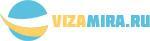 Анкета выезжающего в __________________________________1. Личная информация1.1. ФИО _________________________________________________________________(как указано в загранпаспорте)ФИО на родном языке ___________________________________________________ ____________________________________________________________ /не применимо  Использовали ли Вы когда-нибудь другие имена (девичья фамилия, профессиональный псевдоним, духовный сан и т.п.) Да  Нет Если ответили «Да», то ответьте на следующие вопросы:1.3.1. Укажите все ФИО использованных ранее имен _________________________________________________________________________________________________1.4. Пол:	М  Ж Семейный статус: женат/замужем холост/незамужем вдовец/вдова разведен/разведена Дата рождения ___________________________________________________________ Город рождения __________________________________________________________ Область рождения ___________________________________________________ /нет  Страна рождения _________________________________________________________ Гражданство ____________________________________________________________ Были ли когда-либо у Вас гражданство отличное от указанного выше? Да  Нет  Если ответили «Да», то ответьте на следующие вопросы: Укажите гражданство ____________________________________________ Имеете ли Вы паспорт страны, указанной выше, гражданином которой Вы являетесь? Да  Нет Если ответили «Да», то ответьте на следующие вопросы:Номер паспорта _________________________________________ Номер гражданского паспорта _________________________________________ /нет  Номер социального страхования США __________________________________ /нет  Номер налогоплательщика США _______________________________________ /нет  2. Контактная информацияАдрес проживания:Страна ___________________________________________________________________ Почтовый индекс _________________________________________________ /не знаю  Штат/Край/Область ___________________________________________________ /нет  Город ____________________________________________________________________ Улица ____________________________________________________________________ Дом, кв ___________________________________________________________________ Является ли Ваш почтовый адрес Вашим домашним адресом? Да  Нет  Если ответили «Нет», то ответьте на следующие вопросы: Почтовый адрес: Страна ______________________________________________________ Почтовый индекс ____________________________________ /не знаю  Штат/Край/Область ______________________________________ /нет  Город _______________________________________________________ Улица _______________________________________________________ Дом, кв ______________________________________________________ Телефоны: Домашний ______________________________________________________________________________ Рабочий __________________________________________________________________________ /нет  Рабочий факс ______________________________________________________________________ /нет  Сотовый __________________________________________________________________________ /нет  Адрес электронной почты _______________________________________________________________ /нет  3. ПаспортНомер паспорта _____________________________________________________________________________ 1 - Страна, в которой был выдан паспорт _________________________________________________________ Место выдачи паспорта: Страна ____________________________________________________________________________________ Штат/Край/Область _____________________________________________________________ /не указано  Город _____________________________________________________________________________________ Дата выпуска паспорта ______________________________________________________________________ Дата окончания срока действия паспорта _______________________________________________________ 4. Цель поездкиЯвляетесь ли Вы основным заявителем? Да  Нет  Если ответили «Да», то ответьте на следующие вопросы: Укажите цель поездки в США: Кратковременная деловая поездка (B1) Туристическая поездка (B2) Кратковременная деловая и туристическая поездка (B1,B2) Поездки с целью учёбы и по программам обмена (F,J,M,Q) Другое Если ответили «Другое», выберите нижеследующее:Дипломат (A1) Официальный представитель иностранного государства (A2) Наемный работник дипломата или официального представителя иностранного государства (A3,G5) Транзит через территорию США (C) Член экипажа, следующий к судну транзитом через США (C1/D) Член экипажа (D) Торговый представитель/инвестор (E1,E2) Сотрудник международной организации (G) Временный работник (H1,H2) Практикант (H3) Представитель иностранного средства массовой информации (I) Невеста/жених или супруга/супруг американского(ой) гражданина (гражданки) (K) Укажите номер Петиции __________ Сотрудник транснациональной компании (L) Религиозный работник (R) Супруг/супруга или ребенок постоянного жителя (V) Человек, обладающий исключительными способностями (O) Спортсмен или развлекательная группа (P1) Обмен/уникальный деятель искусств (P3) Сотрудник NAFTA (TN) Супруг/супруга или ребенок сотрудника NAFTA (TD) NATO Если ответили «Нет», то ответьте на следующие вопросы:ФИО основного заявителя _________________________________________________________ Цель поездки в США основного заявителя: Поездки с целью учёбы и по программам обмена (F,J,M,Q) SEVIS (F,J,M,Q) ______________________________________________________________ Другое Если ответили «Другое», выберите нижеследующее:Дипломат (A1) Официальный представитель иностранного государства (A2) Наемный работник дипломата или официального представителя иностранного государства (A3,G5) Транзит через территорию США (C) Член экипажа, следующий к судну транзитом через США (C1/D) Член экипажа (D) Торговый представитель/инвестор (E1,E2) Сотрудник международной организации (G) Временный работник (H1,H2) Практикант (H3) Представитель иностранного средства массовой информации (I) Невеста/жених или супруга/супруг американского(ой) гражданина (гражданки) (K) 2 - Укажите номер Петиции _______________________________________________Сотрудник транснациональной компании (L) Религиозный работник (R) Супруг/супруга или ребенок постоянного жителя (V) Человек, обладающий исключительными способностями (O) Спортсмен или развлекательная группа (P1) Обмен/уникальный деятель искусств (P3) Сотрудник NAFTA (TN) Супруг/супруга или ребенок сотрудника NAFTA (TD) NATO Есть ли у Вас определенная программа пребывания в США? Да  Нет  Если ответили «Да», то ответьте на следующие вопросы: Дата въезда в США ________________________________________________________________ Номер рейса ______________________________________________________________________ Город прибытия ___________________________________________________________________ Дата выезда в США ________________________________________________________________ Номер рейса ______________________________________________________________________ Город вылета _____________________________________________________________________ Предоставьте информацию о местах, которые Вы хотите посетить в США: Город/Штат:______________________________________________________________________ Если ответили «Нет», то ответьте на следующие вопросы: Предполагаемая дата въезда в США __________________________________________________ Предполагаемый срок пребывания в США ____________________________________________ Адрес, по которому Вы планируете остановиться в США: Штат ____________________________________________________________________________ Почтовый индекс ________________________________________________________ /не знаю  Город ____________________________________________________________________________ Улица ____________________________________________________________________________ Дом, кв ___________________________________________________________________________ Данные человека/организации оплачивающую Вашу поездку: Самостоятельно Другой человек Организация Если ответили «Другой человек» или «Оргонизация» то ответьте на следующие вопросы:ФИО человека или название организации, оплачивающую Вашу поездку __________________________________________ Номер телефона ____________________________________________________________________ Адрес электронной почты ______________________________________________________ /нет  Отношение к Вам: Ребенок Родитель Супруг Другой родственник Друг Другое Отношение к Вам: Работодатель Другое Информация о лицах сопровождающих Вас в поездке5. Сопровождает ли Вас в поездке кто-либо? Да  Нет Если ответили «Да», то ответьте на следующие вопросы:Выезжаете ли Вы в составе группы или организации? Да  Нет  Если ответили «Да», то ответьте на следующие вопросы: Предоставьте название группы, в составе которой Вы выезжаете в США __________________ Если ответили «Нет», то ответьте на следующие вопросы: ФИО выезжающего с Вами _________________________________________________________ По отношению к Вам: Родитель Ребенок - 3 -Супруг Другой родственник Друг Деловой партнер Другое Информация о предыдущих поездках Бывали ли Вы ранее в США? Да  Нет  Если ответили «Да», то ответьте на следующие вопросы:Предоставьте информацию о последних 5 поездках в США: Дата прибытия ____________________________________________________________ Срок пребывания __________________________________________________________ Есть ли у Вас (было ли когда-либо) Американское водительской удостоверение? Да  Нет  Если ответили «Да», то ответьте на следующие вопросы: Номер удостоверения __________________________________________________ /не знаю  Штат, в котором было выдано удостоверение _______________________________________ Была ли Вам когда-либо выдана американская виза? Да  Нет  Если ответили «Да», то ответьте на следующие вопросы:Информация о предыдущих визах в США: Дата выдачи последней визы _______________________________________________________ Номер визы ___________________________________________________________ /не знаю  В настоящий момент Вы обращаетесь за тем же типом визы? Да  Нет  Вы обращаетесь за визой в той же стране, в которой обращались за предыдущей визой и является ли данная страна страной Вашего постоянного места жительства? Да  Нет Проходили ли Вы процедуру сканирования 10 отпечатков пальцев? Да  Нет  Была ли Ваша виза когда-либо утеряна/украдена? Да  Нет  Если ответили «Да», то укажите, в каком году Ваша виза была утеряна/украдена _______________6.8. Была ли Ваша виза когда-либо аннулирована? Да  Нет Если ответили «Да», то поясните _________________________________________________________Было ли Вам когда-либо отказано в американской визе или во въезде в США? Было ли когда-либо отозвано Ваше заявление на въезде в США? Да  Нет  Если ответили «Да», то поясните _________________________________________________________ Информация о приглашающей стороне в США Контактное лицо: ФИО ________________________________________________________________ /не знаю  Организация __________________________________________________________ /нет  Отношение к Вам: Родственник Супруг Друг Деловой партнер Работодатель Учебное заведение Другое Адрес и телефон контактного лица/организация в США: Почтовый индекс _____________________________________________________ /не знаю  Штат _________________________________________________________________________ Город _________________________________________________________________________ Улица _________________________________________________________________________ Дом, кв ________________________________________________________________________ Телефон _______________________________________________________________________ Адрес электронной почты ______________________________________________ /нет  Информация о членах семьи: родственники ФИО отца ________________________________________________________________ /не знаю  Дата рождения ____________________________________________________________ /не знаю  Находится ли Ваш отец в США? Да  Нет  Если ответили «Да», то укажите статус:- 4 -Статус пребывания отца: Гражданин США Законный постоянный житель США (LPR) Неиммиграционная виза Другое/Не знаю ФИО матери _______________________________________________________________ /не знаю  Дата рождения _____________________________________________________________ /не знаю  Находится ли Ваша мать в США? Да  Нет  Если ответили «Да», то укажите статус:Статус пребывания матери: Гражданин США Законный постоянный житель США (LPR) Неиммиграционная виза Другое/Не знаю Находится ли кто-либо из Ваших родственников (не учитывая родителей) в США? Да  Нет  Если ответили «Да», то ответьте на следующие вопросы: ФИО _______________________________________________________________________ Степень родства по отношению к Вам: Супруг Жених/Невеста Ребенок Брат/Сестра Укажите статус Ваших родственников: Статус пребывания отца: Гражданин США Законный постоянный житель США (LPR) Неиммиграционная виза Другое/Не знаю Находится ли кто-либо еще из Ваших родственников в США? Да  Нет  Информация о членах семьи: Супруг/Супруга (если Вы в разводе впишите информацию о бывшем/бывшей супруге)ФИО (включая девичью) _______________________________________________________________ Дата рождения _______________________________________________________________________ Национальность ______________________________________________________________________ Место рождения: Страна _____________________________________________________________________ Город ______________________________________________________________________ Адрес супруга/супруги: Такой же, как домашний адрес Такой же, как почтовый адрес Такой же, как контактный адрес в США Я не знаю Другой Если ответили «Другой», то укажите адрес супруга/супруги:Страна ______________________________________________________________ Почтовый индекс ___________________________________________ /не знаю  Штат/Край/Область _________________________________________ /нет  Город _______________________________________________________________ Улица _______________________________________________________________ Дом, кв ______________________________________________________________ Информация о работе/учебе/стажировке в настоящее время Предоставьте следующую информацию о Вашей работе/учебе в настоящее время: Сельское хозяйство Артист/Исполнитель Бизнес Коммуникации Компьютерные науки Кулинария/Пищевой сервис 5 - Образование Инженер Правительство Домашнее хозяйство Юриспруденция Медицина/Здоровье Военное дело Натуральные науки Безработный Физические науки Религиозная должность Исследования Пенсия Социальные науки Студент Другое Если ответили «Другое», то поясните ______________________________________________Название компании-работодателя/учебного заведения ______________________________________ Адрес компании-работодателя/учебного заведения: Страна ______________________________________________________________________ Почтовый индекс ____________________________________________________ /не знаю  Штат/Край/Область __________________________________________________ /нет  Город _______________________________________________________________________ Улица _______________________________________________________________________ Дом, офис ___________________________________________________________________ Размер месячной зарплаты в местной валюте ____________________________________ /не знаю  Представьте краткое описание Ваших обязанностей________________________________________ Информация о предыдущих Работе/Учебе/Стажировках Представьте информацию о Вашей работе за последние 5 лет (если относится):11.1. Работали ли Вы ранее? Да  Нет Если ответили «Да», то ответьте на следующие вопросы:Компания-работодатель _______________________________________________________ Фактический адрес работодателя: Страна _________________________________________________________________ Почтовый индекс ______________________________________________ /не знаю  Штат/Край/Область ____________________________________________ /нет  Город __________________________________________________________________ Улица __________________________________________________________________ Дом, офис ______________________________________________________________ Телефон _______________________________________________________________ Название занимаемой должности __________________________________________ ФИО руководителя ______________________________________________________ Дата поступления в должность____________________________________________ Дата увольнения _______________________________________________________ Опишите кратко свои обязанности ________________________________________ Проходили ли Вы обучение в каком-либо учебном заведении, кроме начальной школы? Да  Нет  Если ответили «Да», то ответьте на следующие вопросы: Предоставьте следующую информацию о все учебных заведениях, в которых Вы проходили обучение (кроме начальной школы) Наименование учебного заведения __________________________________________________ Страна __________________________________________________________________________ Почтовый индекс _______________________________________________________ /не знаю  Штат/Край/Область _____________________________________________________ /нет  Город ___________________________________________________________________________ Улица ___________________________________________________________________________ Дом, офис ________________________________________________________________________ Специализация ___________________________________________________________________ Дата поступления в учебное заведение _______________________________________________ Дата окончания обучения _________________________________________________________ 6 - 12. Дополнительная информация о Работе/Учебе/Стажировках (только для мужчин в возрасте 16-45лет)12.1. Принадлежите ли Вы к определенному клану или племени? Да  Нет Если ответили «Да», то укажите наименование клана/племени ________________________________Совершали ли Вы поездки в другие страны в течении последних 5 лет? Да  Нет  Если ответили «Да», то предоставьте список стран которые Вы посетили ________________________________________________________________________________________ Принадлежали ли Вы или когда-либо сотрудничали или работали в какой-либо профессиональной, общественной или благотворительной организации? Да  Нет Если ответили «Да», то предоставьте список названий организаций________________________________________________________________________________________Обладаете ли Вы какими-либо специальными знаниями, навыками или опытом работы в области вооружения, взрывчатых веществ или в ядерной, биологической или химической областях? Да  Нет  Если ответили «Да», то поясните ________________________________________________________________________________________ Проходили ли Вы службу в армии? Да  Нет  Если ответили «Да», то ответьте на следующие вопросы:Страна, в которой Вы проходили службу _____________________________________________ Род войск ________________________________________________________________________ Звание/должность _________________________________________________________________ Военная специальность ____________________________________________________________ Дата начала службы _______________________________________________________________ Дата окончания службы ____________________________________________________________ Проходили ли Вы когда-либо службу или являлись членом или были вовлечены в деятельность военизированных формирований, групп боевиков или повстанческих формирований? Да  Нет Если ответили «Да», то поясните________________________________________________________________________________________Информация о медицинских показателях и состоянии здоровья Страдаете ли Вы каким-либо опасным для здоровья других людей заболеванием, как например, туберкулез (ТВ)? Да  Нет  Если ответили «Да», то поясните __________________________________________________________ Страдаете ли Вы какими-либо психическими или физическими расстройствами, которые ставят под угрозу или могут поставить под угрозу Вашу безопасность и благополучие или безопасность и благополучие других людей? Да  Нет Если ответили «Да», то поясните __________________________________________________________Употребляете ли Вы или употребляли когда-либо наркотики? Являетесь ли Вы или являлись когда-либо наркозависимым? Да  Нет  Если ответили «Да», то поясните __________________________________________________________ Информация криминального характера Были ли Вы когда-либо арестованы или осуждены за совершение преступления (даже если Вы были помилованы, амнистированы и т.д.)? Да  Нет  Если ответили «Да», то поясните __________________________________________________________ Нарушали ли Вы когда-либо закон или были вовлечены в деятельность, связанную с незаконным оборотов веществ не подлежащих свободному обращению? Да  Нет Если ответили «Да», то поясните __________________________________________________________Является ли занятие проституцией или предоставление содействия в занятии проституцией целью Вашей поездки в США? Занимали ли Вы проституцией или сводничеством в течении последних 10 лет? Да  Нет  Если ответили «Да», то поясните ___________________________________________________________ Были ли Вы когда-либо вовлечены или намереваетесь участвовать в процессе легализации незаконно полученных денежных средств? Да  Нет Если ответили «Да», то поясните ___________________________________________________________Вопросы безопасности Намереваетесь ли Вы въехать в США с целью нарушения правил экспортного контроля, проведения шпионской, подрывной деятельности или с какими-либо иными противозаконными целями? Да  Нет  Если ответили «Да», то поясните ___________________________________________________________ Были ли Вы когда-либо вовлечены или намереваетесь участвовать в террористической деятельности на территории США? Да  Нет - 7 -Если ответили «Да», то поясните ___________________________________________________________Предоставляли ли Вы когда-либо или намереваетесь предоставить финансовую поддержку или поддержку какого-либо иного характера террористам или террористическим организациям? Да  Нет  Если ответили «Да», то поясните ___________________________________________________________ Являетесь ли Вы членом или представителем террористической организации? Да  Нет  Если ответили «Да», то поясните ___________________________________________________________Принимали ли Вы когда-либо участие в осуществлении, поощрении, финансировании или поддержки политики геноцида? Да  Нет  Если ответили «Да», то поясните ___________________________________________________________ Принимали ли Вы когда-либо участие в осуществлении, поощрении, финансировании, организации пыток? Да  Нет Если ответили «Да», то поясните ___________________________________________________________Принимали ли Вы когда-либо участие в осуществлении, поощрении, финансировании, организации убийств (в том числе политических) или других подобных актов насилия? Да  Нет  Если ответили «Да», то поясните ___________________________________________________________ Во время несения военной службы или будучи официальным представителем правительства, были ли Вы ответственны или осуществляли в какое-либо время действия особой жестокости по нарушения религиозных свобод? Да  Нет Если ответили «Да», то поясните ___________________________________________________________Нарушение иммиграционного законодательства Было ли Вам когда-либо отказа во въезде в США, являлись ли Вы обвиняемым по делу о депортации? Да  Нет  Если ответили «Да», то поясните ___________________________________________________________ Пытались ли Вы когда-либо получить для себя или помочь другим лицам получить американскую визу, или въехать на территорию США или добиться каких-либо других иммиграционных льгот путем обмана или предоставления заведомо ложных сведений либо другими незаконными способами? Да  Нет Если ответили «Да», то поясните ___________________________________________________________Уклонялись ли Вы последние 5 лет от прохождения слушаний по делу о Вашей депортации или о невозможности въезда в США? Да  Нет  Если ответили «Да», то поясните ___________________________________________________________ Находились ли Вы когда-либо незаконно на территории США? Превышали ли Вы когда-либо срок пребывания в стране, разрешенный представителями иммиграционной службы или каким-либо другим способом нарушали условия оговоренные в американской визе? Да  Нет Если ответили «Да», то поясните ___________________________________________________________Разное Удерживали ли Вы когда-либо за предела США ребенка-гражданина США, опека над которым поручена судом США другому лицу? Да  Нет  Если ответили «Да», то поясните ___________________________________________________________ Голосовали ли Вы в США в нарушение законов и правил? Да  Нет  Если ответили «Да», то поясните ___________________________________________________________Отказывались ли Вы когда-либо от американского гражданства для избежания налогообложения? Да  Нет  Если ответили «Да», то поясните ___________________________________________________________ Являлись ли Вы после 30 ноября 1996 года учеником муниципальной начальной школы (по визе категории F) или средней школы США, не внесшим плату за обучение? Да  Нет Если ответили «Да», то поясните___________________________________________________________Дата   __________	Подпись __________________- 8 -